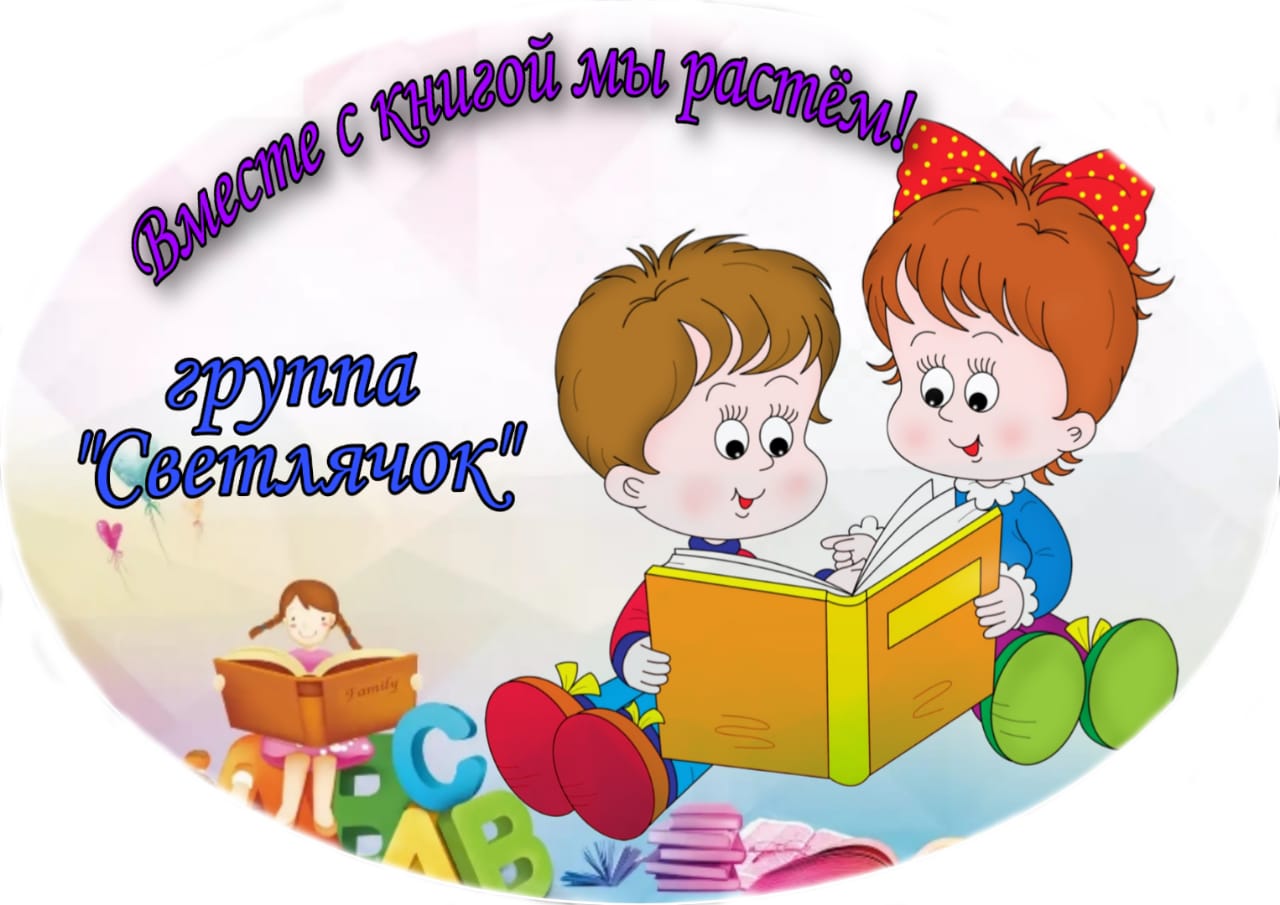 Проектная деятельность педагогов  группы компенсирующей направленности для детей с ЗПР «Светлячок»Структурное подразделение «Детский сад №7 комбинированного вида» муниципального бюджетного дошкольного образовательного учреждения «Детский сад «Радуга» комбинированного вида» Рузаевского муниципального района Республики Мордовия«Художественная литература, как средство коррекциинарушений у детей с ЗПР»                            Целевая аудитория:Воспитанники  группы компенсирующей направленности для детей с ЗПР от 3 до 7 лет.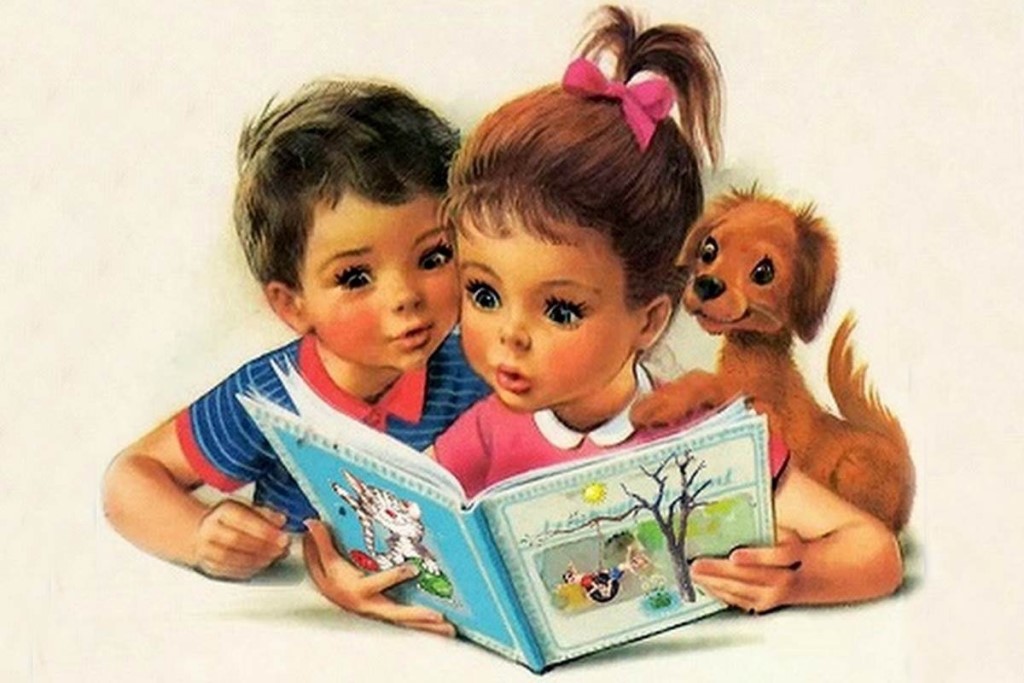 Подготовили:Учитель-дефектолог: Потапова Л.М.Воспитатели: Богапова Т.Г.  Котельникова Е.Гг. Рузаевка2021-2022 уч. год.Паспорт проектаОжидаемые результаты по областям интеграции.Социально-коммуникативное развитие: активизировать систему работы с родителями по формированию и развитию у детей группы компенсирующей направленности для детей с ЗПР интереса к книге и различным литературным произведениям; повышение уровня навыков взаимоотношений со сверстниками и взрослыми.Познавательное развитие: сформировать умение слушать различные произведения, концентрировать внимание, развить его произвольность, анализировать, устанавливать закономерности, определять последовательность событий, сравнивать, выделять героев различных произведений, характеризовать их и оценивать их поступки.Речевое развитие: развить все стороны речи: расширить и активизировать словарь, развить диалогическую и монологическую речь, уметь отвечать на вопросы, формировать практические навыки выразительного чтения, рассказывания через сказку.Художественно-эстетическое развитие: развить практические навыки рисования, лепки, аппликации, конструирования через сказку; достичь положительного результата при участии детей в различных мероприятиях;Физическое развитие: повышение эмоционального, психологического, физического развития.Название проекта«Художественная литература, как средство коррекции нарушений у детей с ЗПР»Руководитель проектаУчитель-дефектолог: Потапова Л.М.   Воспитатели: Богапова Т.Г.,  Котельникова Е.Г.Консультанты Старший воспитатель: Нефёдова И.Н.Состав и возраст проектной группыДети разновозрастной группы компенсирующей направленности  (от3 до 7 лет).Срок реализации.Долгосрочный.Типология проектаСоциальныйНаправленностьКоррекционная работаОбразовательные программы, в рамках которых проводится проектПрограмма «Подготовка к школе детей с ЗПР». Под общей редакцией Шевченко С.Г. Программа дошкольного образования «От рождения до школы» под редакцией Веркасы Н.Е., Васильевой М.А., Комаровой Т.С. Программа «Коррекционно-развивающей работы в логопедической группе для детей с общим недоразвитием речи». Под общей редакцией Нищевой Н.В.Образовательные области«Социально-коммуникативное развитие»«Познавательное развитие»«Речевое развитие»«Художественно-эстетическое развитие»«Физическое развитие» АктуальностьОзнакомление с художественной литературой играет большую роль в коррекционной работе в группе компенсирующей направленности для детей с ЗПР. Работа с книгой помогает в становлении личности ребенка, в модели его поведения. Художественная литература учит ребёнка отличать добрые поступки от плохих, учит детей быть добрее и справедливее. Художественные произведения для детей – это не только захватывающая история, но она ещё несет в себе педагогическое значение. Художественная литература – лучший друг педагога, т.к. используя художественную литературу, легко превратить занятие в игру. Используя героев различных художественных произведений в игровой форме мы развиваем интеллектуальные способности ребенка, речь, игровую деятельность, формируем навыки взаимоотношений со сверстниками и взрослыми, творческие способности, память, внимание, мышление, воображение. Однако для всего этого необходим базовый фундамент - интерес детей к книге, умение слушать, рассматривать и обращаться с ней, иметь представления о некоторых художественных произведениях и писателях.В начале учебного года был проведён диагностический опрос детей разновозрастной группы компенсирующей направленности для детей с ЗПР. Опираясь на результаты данного опроса, мы сделали вывод, что у воспитанников группы компенсирующей направленности для детей с ЗПР интерес к литературе, представления о различных произведениях и писателях находится на крайне низком уровне. Они не умеют слушать, рассматривать книги и обращаться с ними, знают мало художественных произведений, сказок, у большинства нет любимых книг и литературных героев.  Следовательно, роль педагогов и родителей заключается в формировании и развитии интереса к книге и различным литературным произведениям. Поэтому педагогическим коллективом нашей группы в составе:Учитель-дефектологВоспитателибыло решено разработать долгосрочный проект на базе группы «Светлячок» компенсирующей направленности для детей с ЗПР, а так же их родителей по теме: «Художественная литература, как средство коррекции нарушений развития детей с ЗПР».Цель проектаРазвивать интерес к художественной литературе, как средству развития социализации и коммуникации; способствовать раскрытию творческого потенциала детей; формировать важность совместного творчества педагогов, детей и их родителей. Задачи:Воспитательные:Воспитывать любовь и интерес к книге.Обучающие:Формировать познавательную деятельность детей через художественную литературу. Учить участвовать в играх-драматизациях, театрализованных играх, передавать сюжет различных произведений, действовать в коллективе придерживаясь, правил игры, выполнять взятую на себя роль.Развивающие:Развивать практические навыки рисования, лепки, аппликации, конструирования через сказку.Развивать все стороны речи: расширять и активизировать словарь, развивать диалогическую и монологическую речь, отвечать на вопросы, формировать практические навыки выразительного чтения, рассказывания через сказку.Коррекционные задачи:Формировать умение слушать различные произведения, концентрировать внимание, развивать его произвольность, анализировать, устанавливать закономерности, определять последовательность событий, сравнивать, выделять героев различных произведений, характеризовать их и оценивать их поступки.ЭтапыI этап- подготовительныйII этап- основнойIII этап- итоговыйХарактеристика деятельности участниковВоспитанники разновозрастной группы компенсирующей направленности для детей с ЗПР, учитель-дефектолог,  воспитатели, родители.Характеристика деятельности участников в рамках проектаУчитель-дефектолог: Ознакомление с художественной литературой. Формирование познавательной активности детей через художественную литературу.Воспитатели: Ознакомление с художественной литературой. Развивать творческих способностей детей, формирование практических навыков рисования, лепки, аппликации, конструирования через сказку.Родители: Ознакомление с художественной литературой. Участие совместно с детьми в творческих мероприятиях (конкурсах, выставках, развлечениях и.т.д.).Воспитанники: Участие в совместной деятельности с педагогами и родителями.Рабочее планирование проекта1 этап- подготовительный:Педагоги: Определяются с темой, вызывают интерес у детей к художественной литературе, составляют план проекта, знакомят родителей с проектом, собирают информацию, подбирают литературу, дополнительный материал. Ведут работу: консультации и рекомендации для родителей, развивающие игры для детей, аудио сказки, фотографии из жизни детей в детском саду и другой материал, направленный на всестороннее развитие детей с ЗПР через художественную литературу как в ДОО, так и в семье.Подбор материала для всестороннего развития детей с ЗПР через художественную литературу с учётом индивидуальных и возрастных особенностей детей  (игры различной направленности, художественные произведения, музыкальные произведения, произведения искусства, иллюстративный материал, речевой материал, создание декораций для театрализованных игр по различным произведениям, раскраски, презентации; подбор консультаций и рекомендаций для родителей. Подборка фото, аудио и видеоматериала). Родители:1.Анкетирование.2.Знакомство с темой проекта. 2 этап- основной:Педагоги: Работа группы: консультации и рекомендации для родителей, развивающие игры для детей, аудио сказки, фотографии из жизни детей в детском саду и другой материал, направленный на всестороннее развитие детей с ЗПР через сказку как в ДОО, так и в семье. Подборка фото, аудио и видеоматериала. Продолжить:Знакомство с различными сказками, писателями и поэтами.Закрепление и активизация речевого материала.Проведение различных мероприятий: выставки детских работ, выставки творческих работ совместно с родителями.Знакомство детей с играми различной направленности: по сюжетам художественных произведений, игры с элементами психогимнастики, речевые игры, логические игры, театрализованные игры, сюжетно-ролевые игры, настольно-печатные игры, конструктивные игры.Знакомство с творчеством художников детской книги.Родители:1.Участие в совместной работе специалистов ДОО и семьи направленной на своевременную помощь детям с ЗПР через сказку.2. Использовать дома развивающий материал предлагаемый специалистами и следовать их советам и рекомендациям. 3. Участие в мероприятиях совместно с детьми предлагаемых педагогами ДОО.4. Изготовление декораций, костюмов.3 этап- итоговый: 1.Театрализованно-музыкальная постановка по сказке: «Теремок».2. Подборка материала о литературных героях (стихи, песни, загадки, презентации, аудиозаписи, фильмотека) 3. Подборка иллюстративного материала художников детской книги. 4. Картотека материала на развитие графо-моторных навыков по художественным произведениям.5. Картотека логических игр и упражнений на основе художественных произведений.6. Картотека речевых игр и  упражнений на основе художественных произведений.7. Подборка игровых занятий и упражнений с элементами психогимнастики на основе художественных произведений.Необходимое оборудованиеХудожественные произведения, природный и бросовый материал, наглядно-методические пособия.Презентация итогов проекта«В гостях у сказки»Предполагаемые итоговые продукты проекта (портфолио проекта)Итоговый фото отчет по проекту.Выставки работ детей.Творческие выставки работ детей совместно с родителями.Театрализованно - музыкальная постановка по сказке: «Теремок».Создание библиотеки «Моя любимая книга».Создание библиотеки книг – самоделок.Пополнение развивающей среды группы.